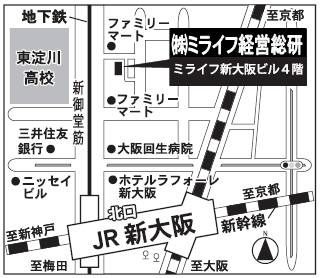 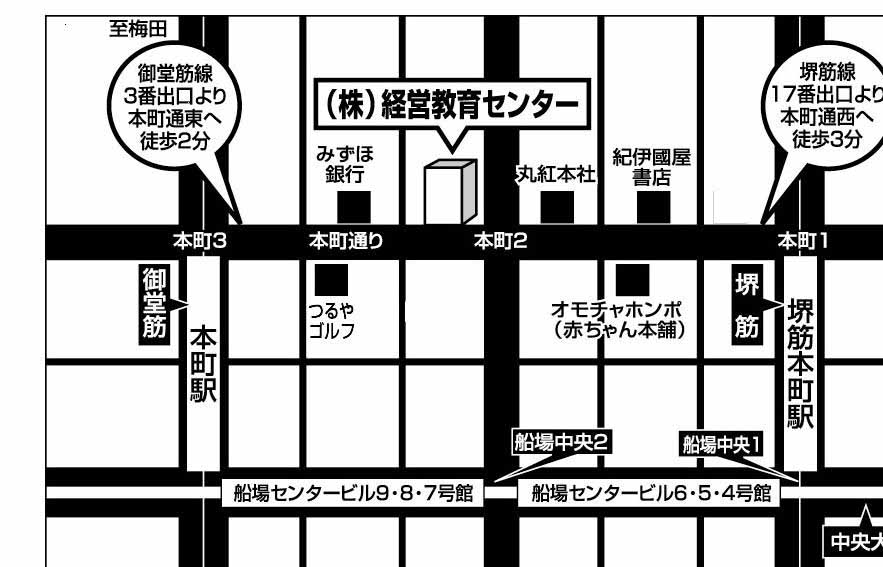 平日コース土曜コース内　　　　　容①１２／１４（木）①１／　６（土）簿記とは、貸借対照表・損益計算書②１２／１８（月）①１／　６（土）取引仕訳、仕訳帳、総勘定元帳③１２／２１（木）②１／１３（土）現金当座取引、 小口現金制度④１２／２５（月）②１／１３（土）商品売買取引、仕入帳・売上帳⑤１／１１（木）③１／２０（土）商品有高帳、手形取引、手形記入帳⑥１／１５（月）③１／２０（土）掛元帳、有価証券、その他の債権債務、引出金⑦１／１８（木）④１／２７（土）訂正仕訳、伝票会計、仕訳日計表⑧１／２２（月）④１／２７（土）試算表の作成⑨１／２５（木）⑤２／３（土）決算①（見越繰延・売上原価算定・消耗品の処理）⑩１／２９（月）⑤２／３（土）決算②（貸倒引当金・減価償却）⑪２／　１（木）⑥２／１０（土）決算③（精算表の作成）⑫２／　５（月）⑥２／１０（土）決算④（帳簿決算・財務諸表の作成）⑬２／　８（木）⑦２／１７（土）直前対策演習１⑭２／１５（木）⑦２／１７（土）直前対策演習２⑮２／１９（月）⑧２／２４（土）直前対策演習３⑯２／２２（木）⑧２／２４（土）直前対策演習４